Join Manalapan’s 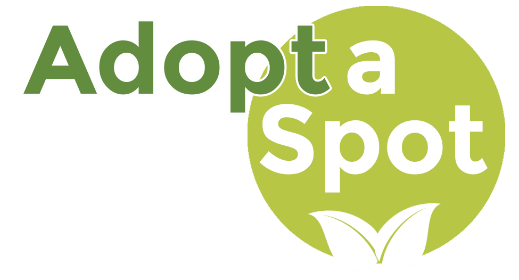 Adopt-A-Spot/Road Volunteer Program Today!For an Application & Additional Information visit		www.mtnj.org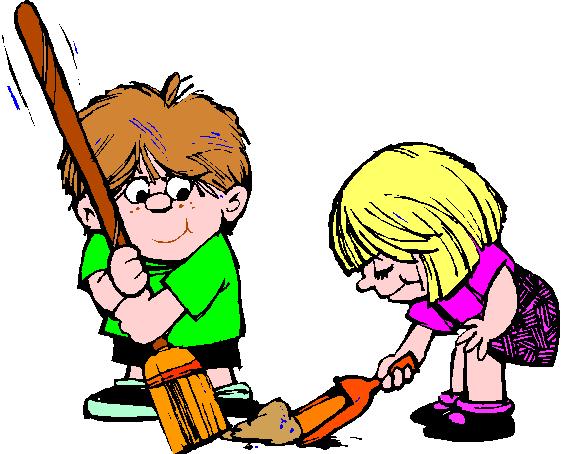 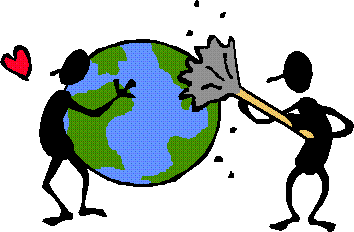 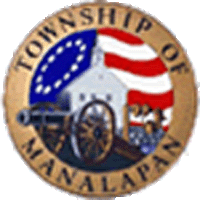 